4047P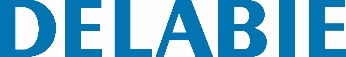 Cabide vírgula Inox brilhante, modelo longoReferência: 4047P Informação para prescriçãoCabide vírgula modelo longo. Tubo Ø 20, espessura 1 mm. Fixações invisíveis. Acabamento Inox 304 polido brilhante. Dimensões : Ø 62 x 100 x 73 mm.